Bissi 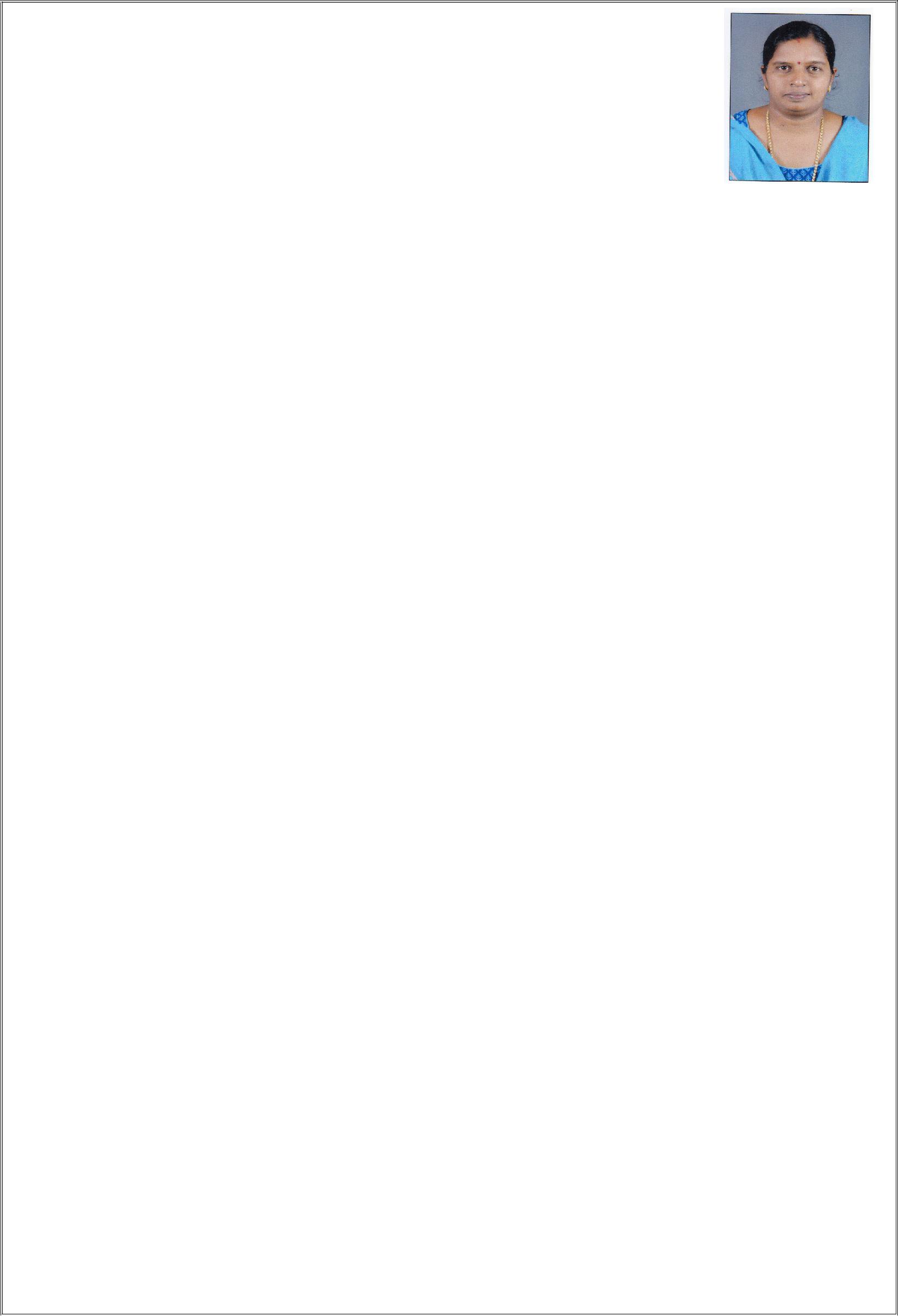 Bissi.337767@2freemail.com 	Accounts& Finance ProfessionalOBJECTIVEApply my professional skill and expertise in a stimulating, dynamic and growth oriented organization to provide leadership and take full responsibility for all aspects of accounting function within the organization.I am having more than 10+ years of extensive experience in Accounts and Finance in various multinational companies which I believe would enable me to perform the Accounts and Finance roles effectively.AREAS OF EXPERTISEImplementing the company’s accounting policies, procedures and practices.Control, Supervision and maintenance of books of accounts and ensuring that all the records are properly maintained accurately.Finalization of accounts and liaison with Internal and External Auditors.Preparation of financial statements, Cash Flow and Fund Management, Budgets and other MIS as per management’s requirements.Verification of computer generated reports.Dealing with Bank and Insurance Companies and other financial institutions.Customer Credit Control administration, Assigning credit limit, authorizing enhancement, reviewing age analysis, arranging and managing collection meetings.Good control over the Accounts Receivable, Accounts Payable and General Ledger.Preparation and disbursement of payroll.Internal Audit & Internal Control.Vide exposure to modules of Accounting, Job costing, Inventory, Payroll, Accounting packages and excellent knowledge of MS Excel, MS Word and PowePoint.ACADEMIC PROFILECompleted Articleship from the Institutes of Chartered Accountants of IndiaDiploma in Computer ApplicationB. Com with Frist Class from University of Kerala, India.COMPUTER & OTHER SKILLSSound working knowledge in ERP platforms such as Oracle, Java like SAP, Tango, Procars, Tally etc., proficient in MS-Office (MS Excel, Word, PowerPoint).Adaptable to any environment; Strong analytical and interpersonal skills with good leadership quality; Excellent report writing and presentation skills; Attention to details; Team management; Independent, Trustworthy & Discreet.CAREER PROGRESSION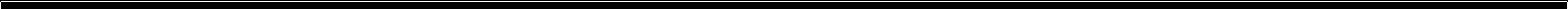 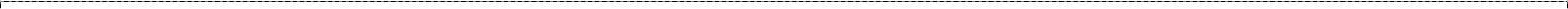 Employed with Torry Harris Pvt Ltd,(A leading Sea Food Exporters in India) from December ‘2006 till date.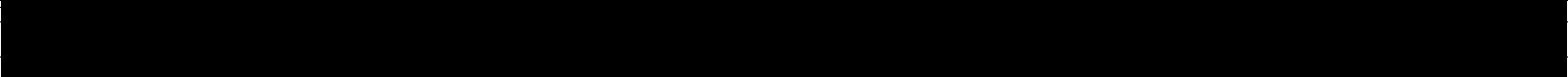 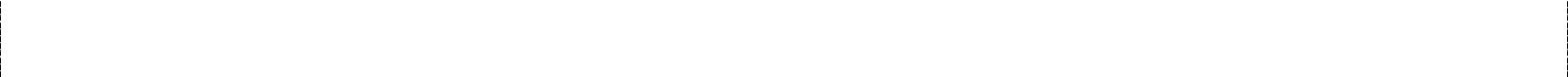 As Senior Account -Finance & Accounts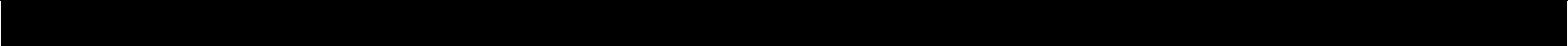 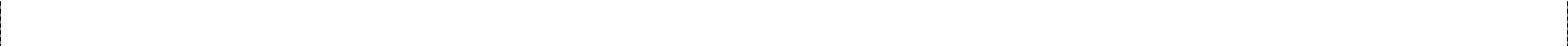 (Reporting to Regional Manager-Finance).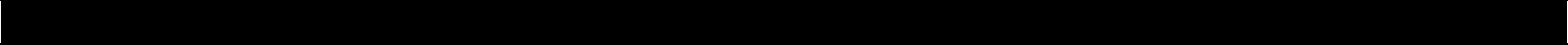 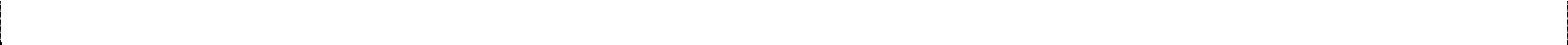 Key Deliverables:Managing the day to day activities of the Accounts & Finance Department.Page | 1Maintains and balances subsidiary accounts by verifying, allocating, posting, reconciling transactions; resolving discrepancies.Controlling /Leading full Accounts payable and all its functions.Preparing/Approving vendor payments through online and other modes.Maintains general ledger by transferring subsidiary accounts; reconciling entries.Summarizes financial status by collecting information; preparing various statements as per management’s requirements.Inter-branch transaction recording & reconciling.Preparation and Presentation of monthly MIS Reports.Performing variance analyses and preparing account reconciliations.Prepare, examine and analyze accounting records, financial statements and other financial reports to monthly end schedule.Facilitate and complete monthly closing procedures.Prepare monthly accounts reconciliation (with banks and suppliers) and resolve any discrepancies.Perform various detailed month-end entries such as shared costs, financing costs (interest), provision for expenditure etc.Follow the financial procedures outlined in the company’s Finance Manual.Monitor the Accounts Receivable and issue reminders to customers on late payments and preparation of payment allocation details and collection report.Monitor the Accounts Payable and schedule payments to vendors.Analyzing financial statements on a monthly basis and report on variances, losses etc.Preparing, checking and monthly billing of Logistics customers based on the inputs received from various Warehouses.Employed with East West Coir Exports Pvt. Ltd, as Senior Executive-Accounts (October 2003 to November 2006), Alleppey, India (Reporting to Finance Manager).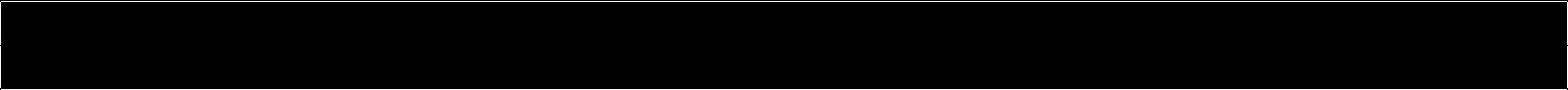 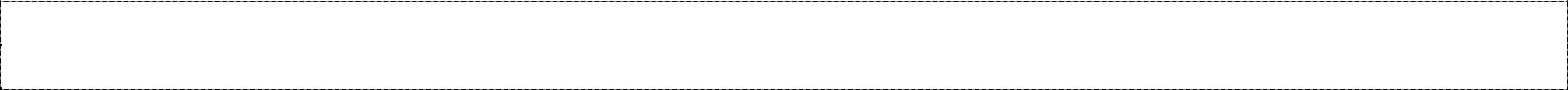 Key Deliverables:Managing the day to day activities of the AR and AP department.Carry out collection and reporting activities according to specific deadlines.Perform account reconciliations for Vendors and Customers.Monitor customer receivables details for non-payments, delayed payments and other irregularities.Research and resolve payment discrepancies.Generate ageing analysis of Customers and Vendors.Monitor and report on deviations from credit standards.Make recommendations to improve quality of invoicing and collection procedures.Weekly reporting of Cash Flow, Fund Flow etc.Weekly review of AR aging to ensure compliance.Supervising the monthly reconciliation of all accounts.Interaction with banks.Preparation and presentation of monthly MIS Reports.Handling all the credit control activities.Resolving queries both internally and externally around outstanding invoices consulting with respective departments.Posting and allocating daily Cheque and Cash receipts to accounting systems.Handling all kinds of month-end GL entries and their reconciliation.Complete supervision of Cash and Bank transactions.Handling overall accounts of various satellite branches.Employed with M/S Rahim & Associates, Chartered Accountants as Accounts Executive (October 1999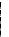 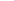 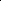 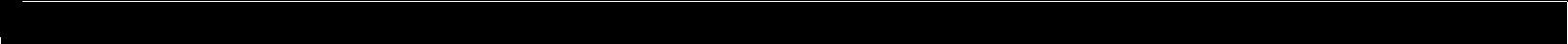 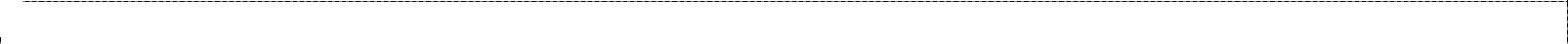  to September 2003), Alleppey, India (Reporting to Manager-Finance)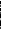 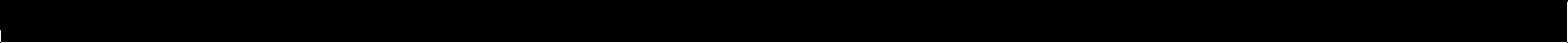 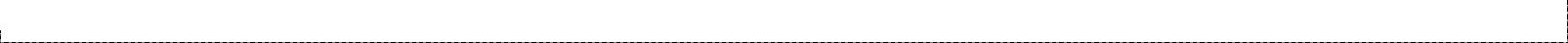 Key Deliverables:Preparation and transmission of various MIS statements on behalf of a liaison office of a Hong Kong based company.Bissi. – Accounts/Finance Professional :	Page | 2Total responsibility of preparation of annual TDS returns (Salary, Rent and Contractors etc.).Total responsibility of Payroll Administration which includes formulation of salary payments, deductions of TDS on salary packages, issue of salary slips, Form No. 16 etc.Expertise in preparation of Balance Sheet and Profit & Loss Account from Trial Balance along with relevant schedules and groupings.In charge of maintenance of complete Books of Accounts for couple of clients (manufacturing and service) – In Tally 6.3.Complete supervision and control of preparation and submission of Provident Fund statements (monthly and yearly).Expertise in trouble shooting and other network related problems.Maintaining of Fixed Asset Register for a couple of clients.Liaising with Government authorities like, income Tax, Service Tax etc.Bissi. – Accounts/Finance Professional :	Page | 3PERSONAL VITAEDate of Birth:31/05/1979Gender:FemaleNationality:IndianMarital Status:WidowedVisa Status:Visit Visa (Valid up to 12th April 2017)Languages Known:English, Hindi & Malayalam